بِسْمِ اللهِ الرَّحْمَنِ الرَّحِیمِاللّهُمَّ صَلِّ عَلی مُحَمَّدٍ وَ آلِ مُحَمَّدٍ وَ عَجِّلْ فَرَجَهُمْ ✍طلوع دوم: بررسی دیدنی‌ها و شنیدنی‌های سوره 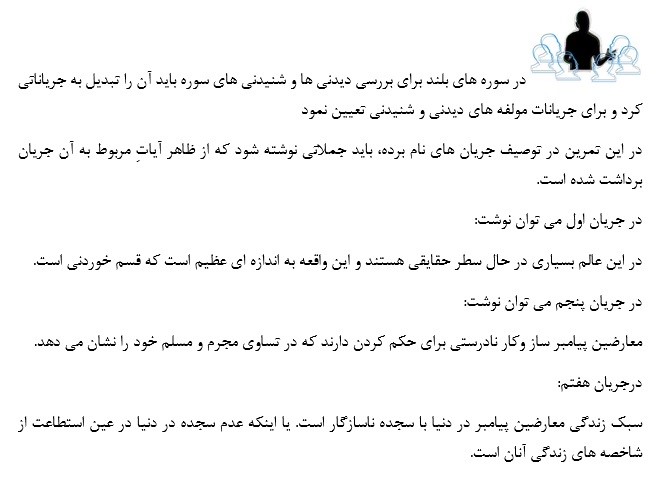 با مراجعه به آیات سوره در توصیف هر یک از جریان‌های یاد شده، جمله‌ای یادداشت فرمایید: جریان اول: جریان قلم و سطر کردن آن که در ابعاد مختلف تکوینی و تدوینی و ... قابل بررسی است...................جریان دوم: گزارش از ویژگی‌ها و خصلت‌های زیبا و منحصر به فرد پیامبر خاتم صلی الله علیه و آله..................جریان سوم: مقابله پیامبر خاتم صلی الله علیه و آله با آن خلق عظیم با مشرکینی با اخلاق بسیار پلید و زشت................جریان چهارم: عاقبت سرنوشت معارضان با پیامبر صلی الله علیه و آله همانند اصحاب باغ و بیان داستان اصحاب باغ و تبیین جریان فکری آنها در جامعه و عاقبت آنها................جریان پنجم: جریان احتجاج پیامبر صلی الله علیه و آله با معارضین بداخلاق مجرم و پرادعا.................جریان ششم: تبیین سبک و مدل زندگی معارضین پیامبر صلی الله علیه و آله در آخرت.................جریان هفتم: تبیین مدل کلی زندگی معارضین در دنیا.................جریان هشتم: جریان سختی مقابله پیامبر صلی الله علیه و آله با مشرکین در قالب تمثیلی از زندگی حضرت یونس علیه السلام.............جریان نهم: جریان سختی مبارزه پیامبر صلی الله علیه و آله با مشرکین که از هر حربه‌ای، حتی از چشم زخم نیز فرو گذار نکردند...............جریان دهم: جریان نسبت دادن جنون به پیامبر صلی الله علیه و آله به واسطه جریانی که قرآن در جامعه ایجاد کرده است.................. ✍طلوع سوم: نقش قالب ادبی و بیانی در مشاهده بهتر دیدنی‌ها و شنیدنی‌های سوره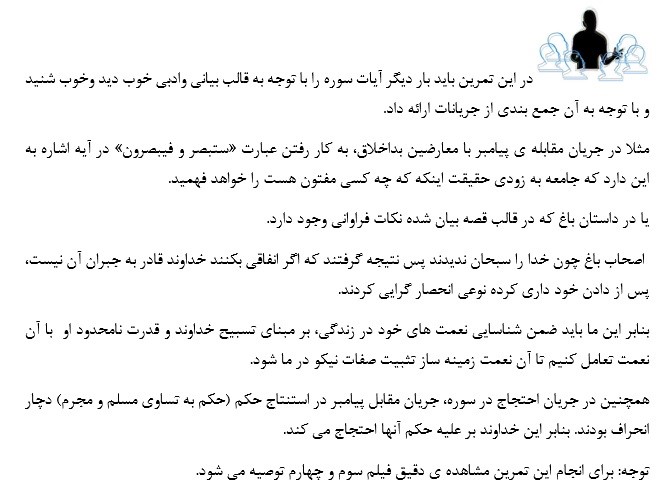 ✍طلوع چهارم: نقش داستان در تفکر و نقش استفهام در تفکرموضوعاتی را که از مطالعه این داستان به دست می​آید و می​تواند محور اتصال این داستان با بقیه آیات سوره باشد، استخراج می​کنیم:خودمحوریعذابعدم تسبیح خدا.................................در نهایت، نتیجه به دست آمده از داستان را به عنوان جمع​بندی از آن بیان می​کنیم:در این بخش، خداوند با بیان داستانی، در عذاب شدن عده​ای به خاطر سوء رفتار و باورشان، عذاب شدن تکذیب کنندگان پیامبر اکرم صلی الله علیه و آله را تأکید کرده، عذاب آخرت را بسیار بزرگتر از عذاب دنیایی نشان می​دهد. افراد این داستان با این نگاه که می​توانند بر اساس محاسبات خود، با خودمحوری خود را از مزایایی بهره​مند و دیگران را محروم کنند، عمل می​کنند. ................................................................................................................................................................................................................................................ارتباط جریانات سوره با محوریت داستانبر اساس چه قرینه ظاهری داستان باغ به آیات قبل خود مرتبط است؟صفات ناپسندی که در آیات قبل از داستان به آنها اشاره شده چیست؟در این آیات علت بروز صفات ناپسند، چه دانسته شده است؟ صفات ناپسندی که در این آیات ذکر شده را در شخصیت​های داستان تجسم نموده، قطعه​ای از داستان را بر آن اساس، بازسازی نمایید.آیه بعد از داستان که با «اِنّ» آمده چگونه به داستان مرتبط می​شود؟حرفی که در آیات بعد از داستان، مطالب را به قبل مرتبط می​کند چه حرفی است؟دو گروه کلی که در آیات بعد از داستان آمده چیست؟ چرا مسلم در مقابل مجرم قرار گرفته است؟بر اساس داستان جرم چیست؟ و مجرم کیست؟چگونه انسان، مجرم و مسلم را یکسان می​پندارد؟ آیا باغداران، مجرم و مسلم را یکسان می​پنداشتند؟ چگونه؟باورهای غلطی که مجرمین دارند چیست؟خداوند چگونه مجرمین را از غلط بودن باورهایشان مطلع می​سازد؟اگر باغداران متوجه نکات سؤال 51 و 52 می​شدند، چه عکس العملی از خود نشان می​دادند؟ و اساساً باغداران چگونه باید این نکات را فهمیده و در عمل به کار می​گرفتند؟ چرا باغداران نکات فوق را نفهمیده و به کار نگرفتند؟ سجده در این آیات با چه واژه​ای از داستان مشابه است؟آیا هر کسی در دنیا می​تواند سجده کند؟ آیا هر کسی در آخرت می​تواند سجده کند؟ چرا؟به نظر شما چرا از روز قیامت در این بخش به «یکشف عن ساق» تعبیر شده است؟ سایر استفهام‌هایی را که می‌توان مطرح کرد، بنویسید:....................................................................✍طلوع پنجم: دانستنی‌های سوره (گزاره‌نویسی) با توجه به مراحل قبل برای هر ده جریان سوره نکاتی را یادداشت می‌کنیم. ضمن مطالعه نکات با در نظر داشتن مراحل قبل نکات تکمیلی را یادداشت نمایید. ✍طلوع ششم: تدبر در سوره با نزدیک شدن به غرض آن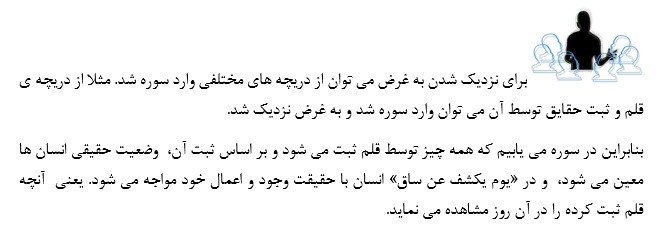 از مطالعات فوق در سوره مشخص شد که در این سوره، خداوند در مقام دفاع از پیامبر اکرم صلی الله علیه و آله برآمده، با سوگندی عظیم جایگاه والای ایشان را مشخص می​کند. خداوند از طرفی پیامبر خویش را مورد حمایت و دلداری قرار داده است و از طرف دیگر دشمنان ایشان را به شدت سرکوب کرده و خوار و خفیف ساخته است. همچنین با توجه دادن انسان به خلق عظیم پیامبر اکرم صلی الله علیه و آله، و عاقبت اخلاق​های زشت اجتماعی تکذیبکنندگان، هر انسانی را مورد ملامت قرار می​دهد که در صورت دور شدن از خلق عظیم پیامبر اکرم صلی الله علیه و آله، که از باور او نشأت می​گیرد، به چنین عذاب دردناکی مبتلا می​شود. اگر انسانی صفت و خُلقی زشت داشته باشد، مشخص می​شود که از نظر او خلق بد و خوب نتیجه یکسانی دارد. از این رو به شدت باورهای غلط انسان را مورد حمله قرار داده و آنها را تخطئه می​کند، تا انسان را نسبت به اخلاق و صفات بدش بیدار کند.بر این اساس به نظر می​رسد، توجه به صفات و اخلاق از نکات محوری در این سوره است. بر این اساس:هر انسانی برای شناختن صفات خود می​تواند به اخلاق اجتماعی​اش رجوع کرده، ویژگی​های خود را از این طریق شناسایی کند.توجه به دیگران و دیگرخواهی به عنوان محور تغییر صفات زشت انسان به صفات نیکو است.هر خُلقی از انسان به سان قلمی است که سرنوشت او را در ابتلا به عذاب و یا بهره​مندی از نعمت​ها را تعیین می​کند.سرنوشت هر انسانی به دست خودش و با صفات خودش رقم می​خورد.برای نزدیک شدن به پیامبر اکرم صلی الله علیه و آله، متخلق شدن به خُلق عظیم ایشان، راهگشاست. تکذیب پیامبر اکرم صلی الله علیه و آله و دور شدن از ایشان، محور همه بد اخلاقی​هاست. .....................................................